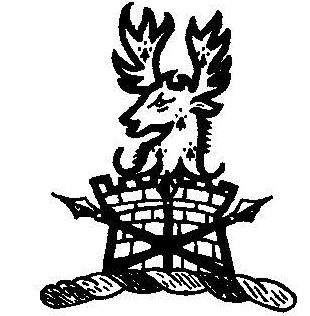 LOW HOUSE, ARMATHWAITE, CARLISLE, CUMBRIA, CA4 9STMarquee Weddings (up to 200 people)Thank you for your interest in holding your wedding with us here at Low House. On this beautiful Cumbrian estate surrounded by open countryside and views over the Eden Valley your wedding can be romantic, formal, elegant, laidback or lavish! In fact, it can be whatever you want it to be because we don’t prescribe packages or formulas - leaving you to create your perfect wedding. What we will do is, help guide you through any difficult planning stages, provide reliable recommendations for external suppliers and be with you on the day to ensure everything is perfect! We think the best way to get a feel for Low House’s unique situation and appeal is to experience it first hand, so we always advise that you visit for a private guided tour. We can offer a range of choices for our wedding parties, both for those couples looking to hold a civil ceremony or civil partnership followed by their wedding reception and those who are planning a wedding reception following a church wedding.Civil Ceremony & Civil Partnership (day only)Depending on your guest numbers, weather and your preferences your ceremony can take place in:•	The Main Hall (80 guests) – is situated at the entrance of Low House and epitomises the Georgian country house appeal where richly coloured walls combine with warm wood, sparkling silverware, tall windows and an impressive fireplace to provide a romantic period backdrop for your ceremony.•	Eden Valley Gazebo (150) – This licensed gazebo is perched at the end of the Courtyard lawn, with protective trees offering shelter alongside and views stretching over the Eden River valley it provides an enchantingly beautiful venue for a very memorable wedding ceremony. (Given the vagaries of the Cumbrian weather, we recommend that wedding parties organise a marquee-type structure where their guests can sit during the ceremony sheltered from any inclement weather outside.)Civil Wedding Ceremony/ Civil Partnership price includes:•	Exclusive use of Low House for the entire day with the opportunity to have access in the days prior to the wedding for the preparation of floral and other decorations.•	Access as required in the week prior to your ceremony for your marquee contractors to erect the ceremony marquee.•	Bridal preparation room for getting ready on the day.•	Civil ceremony set up in the magnificent Main Hall for up to 80 guests or set up in the Eden Valley Wedding Gazebo and the Courtyard Lawn. (We do advise that a marquee is erected as shelter for larger guest numbers in case of wet weather. The cost of the marquee is not included).•	Ample photo opportunities in both gazebos (even if weather is inclement), the beautifully manicured lawns and within the rich, opulent Georgian interiors.Reception drinks and canapés served in the ground-floor rooms of the house and in the extensive gardens, where your guests can mingle while taking in the beautiful views of the surrounding countryside. Price: £350 plus chair hire costs (approximately £2.50 per chair)Wedding ReceptionWe also offer the use of the estate and in particular, the Front Lawn and Courtyard Lawn for your Wedding Breakfast and evening party which will take place in a marquee, tipis or a yurt where guests will enjoy eating, drinking, dancing and merriment until the wee small hours.•	2 days Exclusive use of Low House (for setting up and on wedding day)•	Access for your suppliers and marquee contractors to erect your marquee•	Parking for up to 100 cars•	Use of the ground-floor rooms inside the house and the extensive gardens where your guests can mingle whilst taking in the beautiful views of the surrounding countryside for drinks and canapés/nibbles.•	Ample photo opportunities in both gazebos (even if weather is inclement), the beautifully manicured lawns and within the rich, opulent Georgian interiors.A choice of the Front Lawn or the Courtyard Lawn for positioning of your marquee.•	Sara Ecroyd Catering will provide all the food for your reception and wedding breakfast. We welcome the opportunity to discuss your catering requirements in order to create a bespoke menu.Price: Up to £1350 Catering:Various drinks, canapés and wedding breakfast options are available. As a guide: Canapés  priced from £6.00 per personTwo-course wedding breakfast from £30.00 per personThree-course wedding breakfast from £35.00Staff costs, linen hire and corkage to be confirmedBar – number of options to suit your preferences and budget. Please discuss with us.Whilst this provides general information, please remember that Low House weddings are very much your own creation and anything is possible! Please do get in touch to arrange a viewing or contact us with any queries you may have. weddings@lowhousearmathwaite.co.uk   T: 016974 72009www.lowhouseevents.co.ukLow House, Armathwaite, Carlisle, Cumbria, CA4 9ST